Absolutely fantastic!Serfaus-Fiss-Ladis kicks off the winter seasonWhether alone or with the family, whether with ski, snowboard or snowshoes, the holiday region Serfaus-Fiss-Ladis surprises all guests year after year with many activities on and off the slopes. But that's not all. Breathtaking panoramas, countless hours of sunshine and wonderful moments of enjoyment make everyday life forget and guarantee an unforgettable break. From 8 December 2022 the cable cars will resume operation and transport winter holidaymakers up into the fantastic winter worlds of Serfaus-Fiss-Ladis.Finally time to ski again! Or would you prefer snowboarding? Or how about winter hiking? In Serfaus-Fiss-Ladis, snow fans enjoy a fantastic, almost magical lifestyle with many activities and experiences on and next to the slopes. Mountain hut owners, lift operators and snow sports instructors are ready for a great winter season. This lasts 18.5 weeks this year, or 130 days in other words. In fact, the cable cars whir from Thursday, 8 December 2022 to Sunday, 16 April 2023.A lifestyle that is second to noneFor those who don't know: more than 20 years ago, the two ski resorts of Serfaus and Fiss-Ladis in the Upper Tyrolean Inntal valley joined forces to offer 214 kilometres of perfectly groomed slopes for all levels of difficulty. And not just that. Also to the left and right of the slopes is an extensive active offer with snowshoe tours, cross-country trails, natural toboggan runs and winter hiking trails. Incidentally, the younger guests are not neglected, because the region has long established itself as a popular family ski resort under the slogan “We are family!”.If you want to get an overview of this fantastic lifestyle of the winter worlds of Serfaus-Fiss-Ladis, it is best to take a short break before you start on the Frommesabfahrt slope. On the new viewing platform at the Schönjoch summit cross at 2,509 metres above sea level. It offers a magnificent panoramic view of the surrounding mountains and peaks – in clear weather even as far as the Zugspitze in Germany, the Ortler in South Tyrol and the Tyrolean Wildspitze.Events in the snowAnyone who thinks that after so much action and a full day in the fresh mountain air, it's already the end of the day in the three mountain villages is mistaken. For many, the fun really starts when dusk falls. Finally, you can celebrate a little again, residents and guests alike are delighted. One of the event classics is the Adventure Night “Fairy Tale” in Serfaus every Wednesday with spectacular and colourful show performances. From 21 December 2022, the breathtaking spectacle will start with a laser show, artists and acrobats who work for the Cirque du Soleil circus and the impressive ski show of the Ski School Serfaus.At the Nightflow “Rock the Snow” in Fiss, cool dancers, acrobats and daring stuntmen rock the brilliant ski jump and the snow sports instructors of the Ski School Fiss-Ladis at the Nightflow Arena. The Nightflow takes place after the premier on 29 December every Tuesday. Whoever likes winter magic visits Magic Ladis. From the premiere on 22 December 2022, a unique mix of cosy winter atmosphere, traditional live entertainment and culinary delights will reign there weekly on Thursdays in front of a breathtaking backdrop directly below the mighty Laudeck castle. The “Fire and Ice” show, a figure skating performance, will thrill visitors to Magic Ladis with a spectacular light and fire performance, which will take place on 31 January 2023 at the castle pond in Ladis.Everything revolves around enjoyment at the new SnowArt Genussfestival. On the weekends from 9 to 11 and from 16 to 18 December 2022, there is no better way to enjoy culinary and musical delights directly on the slopes or in selected mountain restaurants. Regional delicacies such as the Zammer Sonntagshendl (chicken speciality) or "Fissky Imperial", a Tyrolean single malt whisky, are just waiting to be tasted. By the way, the right rhythm is ensured by more than 20 live bands and individual artists featuring a variety of sounds from rock, pop, folk music, funk and Schlager. Of course, blues and jazz fans will not be disappointed either. The Leithe Wirt, the Seealm Hög, the Komperdell Panoramic Restaurant, the Lassida restaurant and the Skihütte Masner will be part of the programme in Serfaus, as well as the Sonnenburg Family Restaurant, the Möseralm restaurant, the BergDiamant Panoramic Restaurant and the Zirbenhütte restaurant in Fiss-Ladis.Tip: it's time for night-time skiing on the mountain on both Saturday evenings. Then too, neither live music nor culinary delights will be lacking.As already stated, winter is just around the corner. It is worthwhile to start getting the skis out of the cellar, waxing them and thinking about planning your winter holiday.For further information about the holiday region Serfaus-Fiss-Ladis head to www.serfaus-fiss-ladis.at/en.Further press information and free photographic material is available on our press portal under www.hansmannpr.de/presseportal and www.serfaus-fiss-ladis.at/en/Service/Press.About Serfaus-Fiss-LadisTrue to the motto “The fantastic winter worlds of Serfaus-Fiss-Ladis”, the Tyrolean holiday region of represents variety and completely carefree winter holidays at the highest level. For singles as well as best friends, families or three-generation groups. Because the mountains there not only have plenty to offer the grown-ups, but also the little ones. The three mountain villages, each of which enjoy history in abundance, are situated on a sunny high plateau above the Upper Tyrolean Inntal valley, surrounded by the striking mountain peaks of the Samnaun mountain range and the Ötztal Alps. Between 1,200 and 2,828 meters above sea level, the holiday region offers all guests the best conditions for a multifaceted winter vacation: ativities for winter sports enthusiasts. Variety for the whole family. Adventures for thrill seekers. Breath-taking panoramas for those who like to take it slow. Extraordinary specialties for food lovers. And that is not only fabulous, but simply fantastic. Find out more at www.serfaus-fiss-ladis.at/en.For further information:Vanessa Lindner 						Alexandra HanglHansmann PR 	Serfaus-Fiss-Ladis Tourist BoardLipowskystraße 15 						Gänsackerweg 280336 Munich, Germany					A-6534 Serfaus-Fiss-Ladis, AustriaPhone.: +49(0)89/3605499-12				Phone: +43(0)5476/6239-72v.lindner@hansmannpr.de					a.hangl@serfaus-fiss-ladis.at www.hansmannpr.de  					http://www.serfaus-fiss-ladis.at/enFind us on:                        	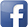 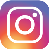 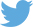 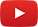 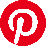 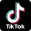 #serfausfissladis  #serfaus  #fiss  #ladis  #weilwirsgeniessen  #wearefamily  #winterlove